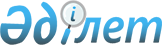 О внесении изменения в приказ Министра культуры и спорта Республики Казахстан от 30 ноября 2015 года № 367 "Об утверждении Правил проведения научно-реставрационных работ на памятниках истории и культуры"
					
			Утративший силу
			
			
		
					Приказ Министра культуры и спорта Республики Казахстан от 31 мая 2016 года № 149. Зарегистрирован в Министерстве юстиции Республики Казахстан 27 июня 2016 года № 13828. Утратил силу приказом Министра культуры и спорта Республики Казахстан от 20 апреля 2020 года № 98
      Сноска. Утратил силу приказом Министра культуры и спорта РК от 20.04.2020 № 98 (вводится в действие по истечении десяти календарных дней после дня его первого официального опубликования).
      В соответствии с подпунктом 14-9) статьи 19 Закона Республики Казахстан от 2 июля 1992 года "Об охpане и использовании объектов истоpико-культуpного наследия" ПРИКАЗЫВАЮ:
      1. Внести в приказ Министра культуры и спорта Республики Казахстан от 30 ноября 2015 года № 367 "Об утверждении Правил проведения научно-реставрационных работ на памятниках истории и культуры" (зарегистрированный в Реестре государственной регистрации нормативных правовых актов за № 12500, опубликованный в информационно-правовой системе "Әділет" от 31 декабря 2015 года) следующее изменение:
      в Правилах проведения научно-реставрационных работ на памятниках истории и культуры, утвержденным указанным приказом:
      пункт 8 изложить в следующей редакции:
      "8. Научно-реставрационные работы осуществляются подрядчиком в соответствии с утвержденной научно-проектной документацией, договором на проведение научно-реставрационных работ.".
      Подрядчик согласовывает проведение научно-реставрационных работ на памятниках истории и культуры между народного и республиканского значения с уполномоченным органом по охране и использованию объектов историко-культурного наследия.
      Подрядчик направляет в местные исполнительные органы областей, городов республиканского значения, столицы в установленном Законом Республики Казахстан от 16 мая 2014 года "О разрешениях и уведомлениях" порядке уведомление о начале проведения научно-реставрационных работ на памятниках истории и культуры местного значения.".
      2. Департаменту по делам культуры и искусства Министерства культуры и спорта Республики Казахстан в установленном законодательством порядке обеспечить:
      1) государственную регистрацию настоящего приказа в Министерстве юстиции Республики Казахстан;
      2) в течение десяти календарных дней со дня государственной регистрации настоящего приказа направление в Республиканское государственное предприятие на праве хозяйственного ведения "Республиканский центр правовой информации Министерства юстиции Республики Казахстан" копий настоящего приказа в бумажном и электронном виде, заверенные электронной цифровой подписью лица, уполномоченного подписывать настоящий приказ, для официального опубликования, включения в Эталонный контрольный банк нормативных правовых актов Республики Казахстан, Государственный реестр нормативных правовых актов Республики Казахстан;
      3) размещение настоящего приказа после официального опубликования в течение десяти дней на интернет-ресурсе Министерства культуры и спорта Республики Казахстан;
      4) в течение десяти рабочих дней после исполнения мероприятий, предусмотренных настоящим пунктом, представление в Департамент юридической службы Министерства культуры и спорта Республики Казахстан сведений об исполнении мероприятий.
      3. Контроль за исполнением настоящего приказа возложить на курирующего вице-министра культуры и спорта Республики Казахстан.
      4. Настоящий приказ вводится в действие по истечении десяти календарных дней после дня его первого официального опубликования.
					© 2012. РГП на ПХВ «Институт законодательства и правовой информации Республики Казахстан» Министерства юстиции Республики Казахстан
				
Министр
культуры и спорта
Республики Казахстан
А. Мухамедиулы